CAMARA MUNICIPAL DE SANTA BRANCA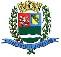 SECRETARIA DE FINANÇAS - CNPJ.01.958.948/0001-17PCA AJUDANTE BRAGA 108 CENTRO SANTA BRANCAData: 02/05/2018 14:51:16Transparência de Gestão Fiscal - LC 131 de 27 de maio 2009                                                                                                                     Sistema CECAM (Página: 1 / 2)Empenho	Processo	CPF/CNPJ	Fornecedor	Descrição	Mod. Lic.	Licitação  Valor Empenhado	Valor Liquidado	Valor PagoMovimentação do dia 27 de Abril de 201801.00.00 - PODER LEGISLATIVO01.01.00 - CAMARA MUNICIPAL01.01.00 - CAMARA MUNICIPAL01.01.00.01.000 - Legislativa01.01.00.01.31 - Ação Legislativa01.01.00.01.31.0001 - MANUTENÇÃO DA CAMARA01.01.00.01.31.0001.2001 - MANUTENÇÃO DA CAMARA01.01.00.01.31.0001.2001.33903905 - SERVIÇOS TÉCNICOS PROFISSIONAIS01.01.00.01.31.0001.2001.33903905.0111000 - GERALMODALIDADES DE LICITAÇÃOCONCURSOCONVITETOMADA DE PREÇOSCONCORRÊNCIADISPENSA DE LICITAÇÃOINEXIGÍVELPREGÃO PRESENCIALPREGÃO ELETRÔNICOOUTROS/NÃO APLICÁVELRDCCAMARA MUNICIPAL DE SANTA BRANCA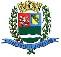 SECRETARIA DE FINANÇAS - CNPJ.01.958.948/0001-17PCA AJUDANTE BRAGA 108 CENTRO SANTA BRANCAData: 02/05/2018 14:51:16Transparência de Gestão Fiscal - LC 131 de 27 de maio 2009                                                                                                                     Sistema CECAM (Página: 2 / 2)Empenho	Processo	CPF/CNPJ	Fornecedor	Descrição	Mod. Lic.	Licitação  Valor Empenhado	Valor Liquidado	Valor PagoSANTA BRANCA, 27 de Abril de 2018LUIS FERNANDO DA SILVA BARROSCRC SP-325493/O-3CONTADOR LEGISLATIVO90/0  016.812.771/0001-13425 - MARIO HENRIQUE B.R.RODRIGUES ME, SERVICO HOSPEDAGEM E MANUTENCAO DO PORTAL DE INTERNET DA CAMARA90/0  016.812.771/0001-13425 - MARIO HENRIQUE B.R.RODRIGUES ME, SERVICO HOSPEDAGEM E MANUTENCAO DO PORTAL DE INTERNET DA CAMARADISPENSA D/00,000,00650,00MUNICIAPL E SISTEMA DE TRANSMISSAO ONLINE DAS SESSOES VIA STREAMIN   GMUNICIAPL E SISTEMA DE TRANSMISSAO ONLINE DAS SESSOES VIA STREAMIN   GFLASH MEDIA SERVER COM SERVIDOR DE ACESSO ILIMITADO- CONFORMECONTRATO 61/2017 - 9 PARCELAS CONTRATUAIS PARA 201801.01.00.01.31.0001.2001.33903978 - LIMPEZA E CONSERVAÇÃO01.01.00.01.31.0001.2001.33903978.0111000 - GERAL610/0  012.606.146/0001-64434 - PLG SIQUEIRA CONSERVACAO LIMPEZA, REF. PARCELAS 2018 DO CONTRATO 42/2015- PRESTACAO DE SERVICO DE610/0  012.606.146/0001-64434 - PLG SIQUEIRA CONSERVACAO LIMPEZA, REF. PARCELAS 2018 DO CONTRATO 42/2015- PRESTACAO DE SERVICO DECONVITE01/20150,000,005.912,29LIMPEZA NA CAMARA MUNICIPAL DE SANTA BRANCA01.01.00.01.31.0001.2001.33903990 - SERVIÇOS DE PUBLICIDADE LEGAL01.01.00.01.31.0001.2001.33903990.0111000 - GERAL280/0  048.066.047/0001-8419 - IMPRENSA OFICIAL DO ESTADO S/A IMES, ESTIMATIVO GASTO COM PUBLICACAO  DE EDITAIS DA CAMARA MUNICIPAL PARA280/0  048.066.047/0001-8419 - IMPRENSA OFICIAL DO ESTADO S/A IMES, ESTIMATIVO GASTO COM PUBLICACAO  DE EDITAIS DA CAMARA MUNICIPAL PARADISPENSA D/00,000,00322,66O ANO DE 2018SUBTOTAL------------------------------------------------------------------0,000,006.884,95TOTAL------------------------------------------------------------------0,000,006.884,95